Программа развития ребёнка «Я - лидер» (5-6 лет)Автор: Шестакова Ксения Юрьевна Педагог-психологСодержаниеЦЕЛЕВОЙ РАЗДЕЛ ПРОГРАММЫ……………………......................3 Пояснительная записка ………………………………………….....3 Цель и задачи программы …………………………………..……...5 Принципы и подходы организации работы …………………..…..5Возрастные особенности детей 5-6 лет ………………..………......8 Планируемые результаты ………………………………………...11СОДЕРЖАТЕЛЬНЫЙ РАЗДЕЛ ПРОГРАММЫ …………………...13 Психодиагностика ………………………………………………...13Тематика занятий и упражнения……………………….…….……27Психологическое просвещение …………………………………...32Психологическое консультирование ……………………………..37ОРГАНИЗАЦИОННЫЙ РАЗДЕЛ ПРОГРАММЫ ………………....38Формы учета деятельности и отчетность педагога-психолога …38Участие педагога-психолога в образовательном процессе ……..38Организация и содержание развивающей предметно-пространственной среды в кабинете педагога-психолога......................39Литература …………………………………………………………………...41ЦЕЛЕВОЙ РАЗДЕЛ ПРОГРАММЫ1.1.Пояснительная запискаСодержание программы соответствует требованиям:Закон 273-ФЗ «Об образовании в Российской Федерации»Приказ Министерства образования и науки Российской Федерации (Минобрнауки России) от 17.10.2013 N 1155 «Об утверждении федерального государственного образовательного стандарта дошкольного образования»Конвенция ООН о правах ребенка (1989)«Санитарно-эпидемиологическими требованиями к устройству, содержанию и организации режима работы дошкольных организациях». Санитарно-эпидемиологические правила и нормативы СанПиН утвержденные постановлением Главного государственного санитарного врача Российской Федерации от 15 мая 2013 года № 26Важнейшей миссией учебно-воспитательного процесса на сегодняшний день является не только всестороннее развитие личности, но и формирование личности с определенным набором лидерских качеств. Если говорить о психологическом портрете такой личности, то основными его составляющими станут такие внутриличностные особенности, как высокая адаптивность, мобильность, стабильность и устойчивость нервной системы, лабильность, гибкость в общении, хорошая переключаемость, коммуникабельность и целеустремлённость. Именно недостаток волевых качеств становится, на наш взгляд, основной причиной неудач и разочарований в себе и, как следствие, формирование его неадекватной самооценки в сторону заниженной. Дошкольный возраст-период активного развития ребенка. В это время начинают формироваться основы лидерских качеств. Они включают упорство и настойчивость, проявляющиеся в желании добиться успеха, несмотря на трудности и неудачи; решимости, которая характеризуется отсутствием колебаний и сомнений в конфликт мотивов, быстрое принятие решений и смелое проведение их в жизнь; выдержка, избегая конфликтных ситуаций, умение подавлять эмоции и искушения; самостоятельность, дисциплинированность и ответственность. Только на основе волевых качеств можно добиться успеха [5].Лидерские качества – это совокупность психологических качеств, умений и способностей взаимодействовать с группой, которые способны обеспечить успешное выполнение лидерских задач и функций. Лидер-дошкольник – это прежде всего активная, инициативная личность, которая способна изменить внешнюю ситуацию и координировать деятельность других, организовать и повести их за собой [6].Развитие социальной активности, приверженности руководства нужно начинать уже в дошкольном детстве. Именно в этот период закладывается фундамент будущей личности, развиваются многообразные отношения к людям, различные мероприятия, сам. В этой связи, современная образовательная практика должна быть основана на личностно-ориентированное образование, которое ребенок рассматривается как субъект педагогического процесса, где основное внимание уделено созданию оптимальных условий для интеллектуального, социального и эмоционального развития растущей личности [4].Таким образом, дошкольный возраст – это возраст интенсивного всестороннего личностного развития. Именно в этот период становления личности ребенка происходит дальнейшее расширение диапазона совместных с другими людьми действий, развиваются черты личности (организованность, позитивная направленность, целеустремленность, предприимчивость и пр., формируются жизненные ценностные ориентиры и отношения, определяющие в целом его поведение в разнообразных условиях жизнедеятельности. Ученые утверждали, что личность сама должна активно участвовать в деятельности, чтобы достичь высоких результатов, эффективно овладеть нужными знаниями, умениями, развить как можно полно свои способности и личностные свойства и качества, в том числе и лидерские. Эти качества будут способствовать развитию упорства и настойчивости, проявляющиеся в желании добиться успеха, несмотря на трудности и неудачи, решимости, а также будут способствовать повышению самооценки дошкольника. Стать лидером - это долгий процесс и очень сложный, так что в начале формирования и развития лидерских качеств, тем быстрее человек способен ответственной деятельности. Содержание Программы реализуется с учетом возрастных особенностей дошкольниковДанная программа реализуется на государственном языке Российской Федерации - русском. Срок реализации Программы – 1 год.Программа предполагает деятельность педагога-психолога по следующим направлениям:- психопрофилактика,- психодиагностика,- психокоррекция,- психологическое консультирование.1.2. Цели и задачи программыЦелью данной Программы является: формирование лидерских качеств у детей 5-6 лет.Задачи программы:Развитие у ребенка ощущения веры в собственные силы: "Я сам!", "У меня получается!", "Я могу!".Развитие мышления, логической памяти, устойчивого внимания;Развитие интереса к себе, стремление разобраться в своих способностях, поступках;Формирование первичных навыков самоанализа;Формирование интереса к другому человеку как к личности.1.3.Принципы и подходы организации работыПринципы построения Программы: Принцип индивидуального подхода к ребенку любого возраста на основебезоговорочного признания его уникальности и ценности.Принцип гуманистичности, предполагает отбор и использование гуманных, личностно-ориентированных, основанных на общечеловеческих ценностях методов психологического взаимодействия. Принцип превентивности: обеспечение перехода от принципа «скорой помощи» (реагирования на уже возникшие проблемы) к предупреждению возникновения проблемных ситуаций.Принцип научности отражает важнейший выбор практических психологов в пользу современных научных методов диагностики, коррекции развития личности ребёнка. Реализация данного принципа предполагает участие субъектов психологического сопровождения в опытно-экспериментальной работе, а также в создании и апробировании самостоятельно создаваемых методик диагностики и коррекции.Принцип комплексности подразумевает соорганизацию различных специалистов, всех участников учебно-воспитательного процесса в решении задач сопровождения: воспитателя, педагога-психолога, социального педагога, учителя-логопеда, администрации и других специалистов.Принцип «на стороне ребенка»: во главе угла ставятся интересы ребенка, обеспечивается защита его прав при учете позиций других участников учебно-воспитательного процесса.Принцип активной позиции ребенка, при котором главным становится не решить проблемы за ребенка, но научить его решать проблемы самостоятельно, создать способности для становления способности ребенка к саморазвитию.Принципы коллегиальности и диалогового взаимодействия обуславливают совместную деятельность субъектов психологического сопровождения в рамках единой системы ценностей на основе взаимного уважения и коллегиального обсуждения проблем, возникающих в ходе реализации программ.Принцип системности предполагает, что психологическое сопровождение носит непрерывный характер и выстраивается как системная деятельность, в основе которой лежит внутренняя непротиворечивость, опора на современные достижения в области социальных наук, взаимосвязь и взаимообусловленность отдельных компонентов.Принцип рациональности лежит в основе использования форм и методов психологического взаимодействия и обуславливает необходимость их отбора.Подходы к построению Программы:- поддержка разнообразия детства;- личностно – развивающий гуманистический характер взаимодействия взрослых (родителей(законных представителей), педагогических и иных работников организации) и детей;- уважение личности ребенка;- построение образовательной деятельности на основе индивидуальных особенностей каждого ребенка, при котором сам ребенок становится активным в выборе содержания своего образования, становится субъектом образования;- содействие и сотрудничество детей и взрослых, признание ребенка полноценным участником (субъектом) образовательных отношений;- поддержка инициативы детей в различных видах деятельности;- сотрудничество с семьей;- приобщение детей к социокультурным нормам, традициям семьи, общества и государства;- формирование познавательных интересов и познавательных действий ребенка в различных видах деятельности;- возрастная адекватность дошкольного образования.1.4.Возрастные особенности детей 5-6 летСтарший дошкольный возраст (5—6 лет). Ребенок 5—6 лет стремится познать себя и другого человека как представителя общества, постепенно начинает осознавать связи и зависимости в социальном поведении и взаимоотношениях людей. В этом возрасте в поведении дошкольников происходят качественные изменения — формируется возможность саморегуляции, дети начинают предъявлять к себе те требования, которые раньше предъявлялись им взрослыми. Так, они могут, не отвлекаясь на более интересные дела, доводить до конца малопривлекательную работу (убирать игрушки, наводить порядок в комнате и т. п.). Это становится возможным благодаря осознанию детьми общепринятых норм и правил поведения и обязательности их выполнения. В возрасте от 5 до 6 лет происходят изменения в представлениях ребенка о себе. Эти представления начинают включать не только характеристики, которыми ребенок наделяет себя настоящего в данный отрезок времени, но и качества, которыми он хотел бы или, наоборот, не хотел бы обладать в будущем («Я хочу быть таким, как Человек- Паук», «Я буду как принцесса» и т. п.). В них проявляются усваиваемые детьми этические нормы. В этом возрасте дети в значительной степени ориентированы на сверстников, большую часть времени проводят с ними в совместных играх и беседах, их оценки и мнения становятся существенными для них. Повышается избирательность и устойчивость взаимоотношений с ровесниками. Свои предпочтения дети объясняют успешностью того или иного ребенка в игре. В этом возрасте дети имеют дифференцированное представление о своей гендерной принадлежности по существенным признакам (женские и мужские качества, особенности проявления чувств, эмоций, специфика гендерного поведения). Значительные изменения происходят в игровом взаимодействии, в котором существенное место начинает занимать совместное обсуждение правил игры. При распределении детьми этого возраста ролей для игры можно иногда наблюдать и попытки совместного решения проблем («Кто будет…»). Вместе с тем согласование действий, распределение обязанностей у детей чаще всего возникают еще по ходу самой игры. Усложняется игровое пространство (например, в игре «Театр» выделяются сцена и гримерная). Игровые действия становятся разнообразными. Вне игры общение детей становится менее ситуативным. Они охотно рассказывают о том, что с ними произошло: где были, что видели и т. д. Дети внимательно слушают друг друга, эмоционально сопереживают рассказам друзей. Более совершенной становится крупная моторика. Ребенок этого возраста способен к освоению сложных движений: может пройти по неширокой скамейке и при этом даже перешагнуть через небольшое препятствие; умеет отбивать мяч о землю одной рукой несколько раз подряд. Уже наблюдаются различия в движениях мальчиков и девочек (у мальчиков — более порывистые, у девочек — мягкие, плавные, уравновешенные), в общей конфигурации тела в зависимости от пола ребенка. К пяти годам дети обладают довольно большим запасом представлений об окружающем, которые получают благодаря своей активности, стремлению задавать вопросы и экспериментировать. Ребенок этого возраста уже хорошо знает основные цвета и имеет представления об оттенках (например, может показать два оттенка одного цвета — светло-красный и темно-красный). Дети шестого года жизни могут рассказать, чем отличаются геометрические фигуры друг от друга. Для них не составит труда сопоставить между собой по величине большое количество предметов: например, расставить по порядку 7—10 тарелок разной величины и разложить к ним соответствующее количество ложек разного размера. Возрастает способность ребенка ориентироваться в пространстве. Внимание детей становится более устойчивым и произвольным. Они могут заниматься не очень привлекательным, но нужным делом в течение 20—25 минут вместе со взрослым. Ребенок этого возраста уже способен действовать по правилу, которое задается взрослым. Объем памяти изменяется не существенно, улучшается ее устойчивость. При этом для запоминания дети уже могут использовать несложные приемы и средства. В 5—6 лет ведущее значение приобретает наглядно-образное мышление, которое позволяет ребенку решать более сложные задачи с использованием обобщенных наглядных средств (схем, чертежей и пр.) и представлений о свойствах различных предметов и явлений. Возраст 5—6 лет можно охарактеризовать как возраст овладения ребенком активным (продуктивным) воображением, которое начинает приобретать самостоятельность, отделяясь от практической деятельности и предваряя ее. Образы воображения значительно полнее и точнее воспроизводят действительность. Ребенок четко начинает различать действительное и вымышленное. Действия воображения — создание и воплощение замысла — начинают складываться первоначально в игре. Это проявляется в том, что прежде игры рождаются ее замысел и сюжет. Постепенно дети приобретают способность действовать по предварительному замыслу в конструировании и рисовании. На шестом году жизни ребенка происходят важные изменения в развитии речи. Для детей этого возраста становится нормой правильное произношение звуков. Дети начинают употреблять обобщающие слова, синонимы, антонимы, оттенки значений слов, многозначные слова. Словарь детей также активно пополняется существительными, обозначающими названия профессий, социальных учреждений (библиотека, почта, универсам, спортивный клуб и т. д.), глаголами, обозначающими трудовые действия людей разных профессий, прилагательными и наречиями, отражающими качество действий, отношение людей к профессиональной деятельности. Дети учатся самостоятельно строить игровые и деловые диалоги, осваивая правила речевого этикета, пользоваться прямой и косвенной речью; в описательном и повествовательном монологах способны передать состояние героя, его настроение, отношение к событию, используя эпитеты и сравнения. Круг чтения ребенка 5—6 лет пополняется произведениями разнообразной тематики, в том числе связанной с проблемами семьи, взаимоотношений со взрослыми, сверстниками, с историей страны. Он способен удерживать в памяти большой объем информации, ему доступно чтение с продолжением. Повышаются возможности безопасности жизнедеятельности ребенка 5—6 лет. Это связано с ростом осознанности и произвольности поведения, преодолением эгоцентрической позиции (ребенок становится способным встать на позицию другого). Развивается прогностическая функция мышления, что позволяет ребенку видеть перспективу событий, предвидеть (предвосхищать) близкие и отдаленные последствия собственных действий и поступков и действий и поступков других людей. В старшем дошкольном возрасте освоенные ранее виды детского труда выполняются качественно, быстро, осознанно. Становится возможным освоение детьми разных видов ручного труда. В процессе восприятия художественных произведений, произведений музыкального и изобразительного искусства дети способны осуществлять выбор того (произведений, персонажей, образов), что им больше нравится, обосновывая его с помощью элементов эстетической оценки. Они эмоционально откликаются на те произведения искусства, в которых переданы понятные им чувства и отношения, различные эмоциональные состояния людей, животных, борьба добра со злом. Совершенствуется качество музыкальной деятельности. Творческие проявления становятся более осознанными и направленными (образ, средства выразительности продумываются и сознательно подбираются детьми). В продуктивной деятельности дети также могут изобразить задуманное (замысел ведет за собой изображение) [7].Одним из средств формирования лидерских качеств личности старшего дошкольника является обучение. Познание природы, общества и самого себя делает человека свободным. Более того, знание делает человека сильным, уверенным в своих возможностях, способным переделывать внешний мир по своим потребностям. Только люди, обладающие достаточным уровнем знаний, могут обеспечить развитие общественного производства на базе науки, а тем самым и быть активными деятелями [8]. 1.5.Планируемые результатыОжидаемые результаты:	Ребенок-лидер принимает свои сильные и слабые стороны, умело пользуется навыками, уровень тревожности снижается.Ребенок-лидер осознает свою индивидуальность, у него повышается представление о собственной значимости. Он приобретает навыки уверенного поведения.У него формируется устойчивая положительная самооценка.II. СОДЕРЖАТЕЛЬНЫЙ РАЗДЕЛ ПРОГРАММЫ2.1. ПсиходиагностикаМетодика исследования самооценки «Лесенка»Широко распространены тесты, направленные на исследование самооценки. Существуют их модификации — для детей 4—6 лет (тест «Лесенка») и 7—10 лет (шкала самооценки).Стимульный материал теста «Лесенка» (1). Рисунок лестницы, состоящей из семи ступенек. Посредине нужно расположить фигурку ребёнка. Для удобства может быть вырезана из бумаги фигурка мальчика или девочки, которую можно ставить на лесенку в зависимости от пола тестируемого ребенка.Инструкция. Посмотри на эту лесенку. Видишь, тут стоит мальчик (или девочка). На ступеньку выше (показывают) ставят хороших Детей, чем выше — тем лучше дети, а на самой верхней ступеньке — самые хорошие ребята. На ступеньку ниже ставят не очень хороших детей (показывают), еще ниже — еще хуже, а насамой нижней ступеньке — самые плохие ребята. На какую ступеньку ты сам себя поставишь? А на какую ступеньку тебя поставят мама? папа? воспитательница?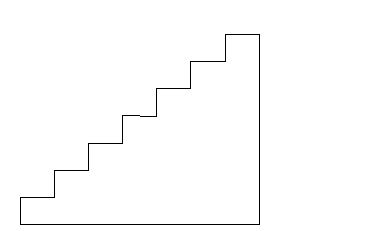 Проведение теста. Ребенку дают листок с нарисованной на нем лестницей и объясняют значение ступенек. Важно проследить, правильно ли понял ребенок ваше объяснение. В случае необходимости следует повторить его. После этого задают вопросы, ответы записывают.Анализ результатов. Прежде всего обращают внимание, на какую ступеньку ребенок сам себя поставил. Считается нормой, если дети этого возраста ставят себя на ступеньку «очень хорошие» и даже «самые хорошие» дети. В любом случае это должны быть верхние ступеньки, так как положение на любой из нижних ступенек (а уже тем более на самой нижней) говорит не об адекватной оценке, но об отрицательном отношении к себе, неуверенности в собственных силах. Это очень серьезное нарушение структуры личности, которое может привести к депрессиям, неврозам, асоциальности у детей. Как правило, это связано с холодным отношением к детям, отвержением или суровым, авторитарным воспитанием, при котором обесценивается сам ребенок, который приходит к выводу, что его любят только тогда, когда он хорошо себя ведет. А так как дети не могут быть хорошими постоянно и уж тем более не могут соответствовать всем притязаниям взрослых, выполнять все их требования, то, естественно, дети в этих условиях начинают сомневаться в себе, в своих силах и в любви к ним родителей. Также не уверены в себе и в родительской любви дети, которыми вообще не занимаются дома. Таким образом, как мы видим, крайнее пренебрежение ребенком, как и крайний авторитаризм, постоянная опека и контроль, приводят к сходным результатам.Конкретно об отношении родителей к ребенку и их требованиях говорят ответы на вопрос о том, куда их поставят взрослые — папа, мама, воспитательница. Для нормального, комфортного самоощущения, которое связано с появлением чувства защищенности, важно, чтобы кто—то из взрослых поставил ребенка на самую высокую ступеньку. В идеале, сам ребенок может поставить себя на вторую ступеньку сверху, а мама (или кто-то другой из родных) ставит его на самую высокую ступеньку. При этом дети говорят: «Ну, я не самый хороший, балуюсь иногда. Но мама меня поставит сюда, она ведь меня любит». Ответы такого типа как раз свидетельствуют о том, что ребенок уверен в любви взрослого, чувствует себя защищенным, что необходимо для нормального развития в этом возрасте.Признаком неблагополучия как в структуре личности ребенка, так и в его отношениях с близкими взрослыми являются ответы, в которых все родные ставят его на нижние ступеньки. Однако при ответе на вопрос «Куда тебя поставит воспитательница?» помещение на одну из нижних ступенек нормально и может служить доказательством адекватной, правильной самооценки, особенно в том случае, если ребенок действительно плохо себя ведет и часто получает замечания от воспитательницы [9].Методика исследования эмоционального состояния (по Э. Т. Дорофеевой)Цель: Оценка эмоционального состояния ребенка.Проведение обследованияВыявляется изменение чувствительности по трем основным цветам, что связано с изменением эмоционального состояния. Ребенку выдают три карточки разного цвета (красная, синяя, зеленая) размером 7 х 7 см и предлагают разложить их в порядке предпочтения.Процедура проводится три раза. При первом предъявлении экспериментатор говорит испытуемому: «Посмотри внимательно. Перед тобой лежат три карточки разного цвета - красная, синяя и зеленая. Выбери из них ту, которая тебе больше всего нравится». Когда выбор сделан, ребенка спрашивают еще раз: «А теперь какую выберешь по цвету? » Третья, последняя карточка тоже фиксируется в протоколе. При втором и третьем предъявлениях инструкция не изменяется: «Выбери из трех предложенных тебе карточек ту, которая тебе больше всего нравится по цвету. А из этих двух оставшихся тебе какая больше нравится?»По результатам обследования заполняется протокол на каждого ребенка. В протокол заносится обработка результатов исследования. Для этого необходимо знать оценку (характеристику) эмоционального состояния (табл. 1.1, 1.2) по типу сдвига цветовой чувствительности. (Возможны шесть типов сдвига цветов.)Таблица 1.1. Оценка эмоционального состояния по типу сдвига цветовой чувствительностиТаблица 1.2. Соответствие эмоционального состояния типу сдвига цветной чувствительностиВ протоколе обследования (табл. 1.3) фиксируются три варианта сдвига цветов и приводится анализ устойчивости выявленного эмоционального состояния ребенка.Таблица 1.3 . Образец индивидуального протоколаВозраст         Дата заполнения      Диагностика «Нарисуй себя»Цель: Оценить психоэмоциональное состояние; прояснить самооценку ребенка; формировать позитивное отношение к себе. Предлагается дважды - в начале и в конце творческой тетради. Сравнение автопортретов поможет зафиксировать изменения психического и эмоционального состояния, оценить эффективность развивающей и коррекционной работы.Проанализируйте рисунок и ответы на вопросы.Обратите внимание на величину рисунка.Если изображение мелкое и значительная часть листа (внутри рамки) остается пустой - можно говорить о заниженной самооценке. И наоборот, несоразмерно большой рисунок может свидетельствовать о завышенной самооценке.Если маленькая фигурка изображена наверху листа, а большая нижняя часть листа пустая, то можно предположить, что низкая самооценка сочетается с высоким уровнем притязаний.Провести диагностику рисунка вам поможет методика «Автопортрет» и руководство «Предпочтение цвета» (см. Приложения).Расположение фигурки внизу листа, при пустой верхней части позволяет высказать предположение о сочетании низкой самооценки с низким уровнем притязаний.Обратите внимание на предпочтение цветов.Если используются преимущественно теплые тона, значит ребенок ощущает внутренний подъем, активность, настроен на действие и подвижные игры - т.е. ему нужно выплеснуть избыток энергии.Если используются преимущественно холодные цвета, то в данный момент ребенок склонен к размышлению, созерцанию, его состояние достаточно стабильно, он уравновешен.Если используются спектрально контрастные цвета, да еще в сочетании с резкими, угловатыми линиями, то это говорит о перенапряжении, внутреннем возбуждении, поиске выхода из какой-то ситуации.Если цвета светлые, насыщенные, а линии плавные, округлые, то ребенок ищет «золотую середину», стремится к целостности и гармонии.При ответах на вопросы отметьте для себя степень близости и выделенные ребенком личностные качества человека, на которого он хотел бы быть похожим.Отказ ребенка от выполнения задания может быть результатом низкой самооценки. Тревожное ожидание оценки своей работы ведет к повышенному нервно-психическому напряжению. В таком случае взрослому необходимо подчеркнуть, что он не намерен оценивать качество рисунка, сравнивать его с другими работами. Если ребенок категорически откажется рисовать автопортрет, предложите ему заменить рисунок фотографией и выберите другой метод обследования.В случае незавершения рисунка, можно предположить, что намечающийся результат, по мнению ребенка, не соответствует ожиданиям взрослого, и ребенок стремится избежать неудачи, что также обнаруживает низкую самооценку. В этом случае приободрите, похвалите ребенка [10].Опросник на тревожность детей Г.П. Лаврентьевой и Т.М. ТитаренкоОпросник Г.П. Лаврентьевой и Т.М. Титаренко применяется с целью выявления тревожного ребенка в группе сверстников.1. Не может долго работать, не уставая.2. Ему трудно сосредоточиться на чем-то.3. Любое задание вызывает излишнее беспокойство.4. Во время выполнения заданий очень напряжен, скован.5. Смущается чаще других.6. Часто говорит о напряженных ситуациях.7. Как правило, краснеет в незнакомой обстановке.8. Жалуется, что ему снятся страшные сны.9. Руки у него обычно холодные и влажные.10. У него нередко бывает расстройство стула.11. Сильно потеет, когда волнуется.12. Не обладает хорошим аппетитом.13. Спит беспокойно, засыпает с трудом.14. Пуглив, многое вызывает у него страх.15. Обычно беспокоен, легко расстраивается.16. Часто не может сдержать слезы.17. Плохо переносит ожидание.18. Не любит браться за новое дело.19. Не уверен в себе, в своих силах.20. Боится сталкиваться с трудностями.Суммировать количество «плюсов», чтобы получить общий балл тревожности.Высокая тревожность — 15 - 20 баллов;средняя —7 - 14 баллов;низкая — 1-6 баллов.Социометрическая методика "Два домика" (Т. Д. Марцинковская)Цель: определить круг значимого общения ребенка, особенности взаимоотношений в группе, выявление симпатий к членам. Диагностика межличностных отношений детей дошкольного возраста.Оборудование: Лист бумаги, на котором нарисованы два дома. Один из них – большой красивый, красного цвета, а другой – маленький, черного цвета.Инструкция: «Посмотри на эти домики. Представь себе, что красный домик принадлежит тебе, в нем много красивых игрушек, и ты можешь пригласить к себе всех, кого захочешь. А в черном домике игрушек совсем нет. Подумай и скажи, кого из ребят своей группы ты пригласил бы к себе, а кого поселил бы в черном домике».Ход исследования:В процессе исследования педагог-психолог индивидуально беседует с каждым из детей, а воспитатель решает вопросы дисциплины, то есть “присматривает” за ребятами, которые либо уже выполнили задания методики и освободились, либо ждут свой очереди.Взрослый записывает, кто, где поселится, затем спрашивает, не хочет ли ребенок поменять кого-нибудь местами, не забыл ли кого-нибудь.Если воспитательная группа насчитывает 10–15 человек, ребенку предлагают сделать до 3 положительных и отрицательных выбора. Если в группе от 16 до 25 человек – до 5 выборов. В том случае, если ребенок не желает никого выбирать, воспитателю не стоит настаивать на принятии им решения.Обработка и интерпретация результатов:Ответы детей заносятся в специальную таблицу (матрицу), в которой фамилии ребят расположены по алфавиту. Таким образом, каждому воспитаннику присваивается порядковый номер, который должен быть одним и тем же при проведении других вариантов социометрического исследования Условные обозначения для социоматрицы:+ положительный выбор (ответ на первый вопрос) – отрицательный выбор (ответ на второй вопрос) Определение социометрического статуса. Сумма отрицательных и положительных ответов, полученных каждым ребенком, позволяет выявить его положение в группе (социометрический статус).Чтобы определить статус ребенка в группе, изначально необходимо вычислить среднюю сумму положительных выборов (ССПВ), которая является своеобразным ориентиром распределения мест в иерархии коллектива:ССПВ = общая сумма положительных выборов/ количество детей в группеВыделяют следующие типы социометрического статуса:      “Популярные” (“звезды”) – дети, получившие в 2 раза больше положительных выборов от средней суммы положительных выборов.      “Предпочитаемые” – дети, получившие среднее и выше среднего значения положительного выбора (до уровня показателя “звезды”).      “Пренебрегаемые” или «оттесненные»– дети, получившие меньше среднего значения положительного выбора.      “Изолированные” – дети, не получившие ни положительных, ни отрицательных выборов (то есть остаются незамеченными своими сверстниками).      “Отвергаемые” – дети, получившие только отрицательные выборы. Не всякая группа имеет четкую структуру межличностных отношений, в которой ярко выражены как “звезды”, так и “отверженные”. Иногда дети получают примерно равное количество положительных выборов, что свидетельствует о правильной стратегии воспитания и формирования межличностных отношений в детском коллективе. Нередко понятие социометрической “звезды” смешивается с понятием лидера. Это неверно, так как здесь не учитывается, что “звездность” – показатель эмоциональной притягательности человека, хорошего отношения к нему со стороны товарищей. Ребенок может стать социометрической “звездой”, потому что красивый или дает конфеты, а не в силу личностных качеств, которые ценятся в человеке (честный, добрый и т. д.).Лидерство же – это процесс реального главенствования одного над другим, показатель действительного влияния того или иного члена группы на сверстников. Поэтому неудивительно, что лидером и “звездой” могут быть разные дети: ведь для завоевания положения “звезды” и положения лидера нужны различные качества личности. Например, лидер должен обладать организаторскими способностями, которые могут отсутствовать у “звезды”. Опираясь на данные социометрии, можно определить уровень благополучия взаимоотношений группы:       Высокий уровень благополучия взаимоотношений фиксируется в том случае, если в группе больше детей с первой и второй статусной категорией.      Средний уровень фиксируется тогда, когда в двух первых и трех последних группах число лиц примерно одинаково.      Низкий уровень отмечается при преобладании в группе лиц с низким статусом (“пренебрегаемые”, “изолированные” и “отвергаемые”). При анализе данных социометрии важным результатом является взаимность выборов детей, на основе которых высчитывается коэффициент сплоченности группы:Сгр = общая сумма взаимных выборов/Общее число возможных выборов Показатель хорошей групповой сплоченности лежит в диапазоне 0,6 – 0,7. Высокий коэффициент сплоченности может свидетельствовать о том, что в воспитательной группе детей связывают прочные взаимные отношения, которые ими хорошо осознаются. Но эта величина ничего не говорит о том, на какой основе возникла взаимность. Коэффициент сплоченности, следовательно, может выражать различный характер отношений, существующих в коллективе. Он может быть показателем действительного единства коллектива на базе совместной деятельности, направленной на выполнение общественно полезных дел (уход за животными и растениями, уборка территории, помощь воспитателю в сервировке стола). Но с другой стороны, высокий коэффициент взаимности может свидетельствовать и о фактической разобщенности группы на отдельные пары, микрогруппы, об отсутствии в группе выработанного общественного мнения, о круговой поруке и т. д. Отсюда ясно, что за одинаковыми количественными показателями могут скрываться противоположные взаимоотношения. Поэтому важно уяснить, что собой представляет структура группы, из каких “союзов” она состоит. На основе социоматрицы возможно построение социограммы, которая делает возможным наглядное представление социометрии в виде схемы-«мишени», что является существенным дополнением к табличному подходу.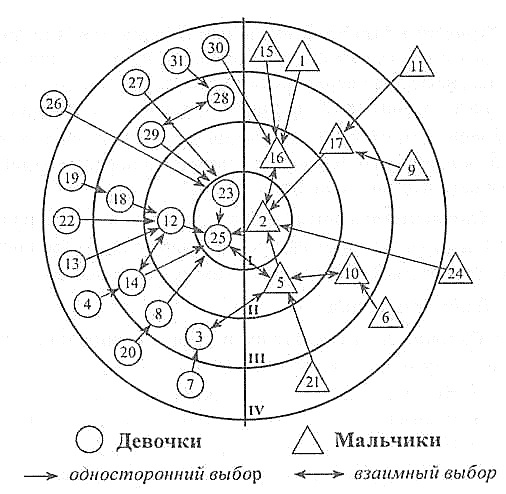 Каждая окружность в социограмме имеет свое значение.I)   Внутренний круг - это так называемая «зона звезд», в которую попадают лидеры, набравшие максимальное количество выборов.II) Второй круг-зона предпочитаемых, в которую входят лица, набравшие выборов в количестве ниже среднего показателя.III) Третий круг - зона пренебрегаемых, в которую вошли лица, набравшие выборов в количестве ниже среднего показателя.IV)Четвертый круг - зона изолированных - это те, которые не получили ни одного очка. Социограмма наглядно представляет наличие группировок в коллективе и взаимоотношения между ними (симпатии, контакты). Группировки составляются из взаимосвязанных лиц, стремящихся выбирать друг друга. Наиболее часто в социометрических измерениях встречаются положительные группировки из 2-3 членов, реже из 4 и более членов [11].Тест на конфликтность (Кноблох – Фальконет)Цель: определить уровень развития конфликтности определить уровень развития конфликтности.На вопросы предусмотрен ответ либо "ДА”, либо "НЕТ”.Обычно у меня всего достаточно для исполнения желаний.Я хотел бы в большей степени контролировать свои мысли.Если я попадаю в дурацкую ситуацию, то воспринимаю это серьёзно.Я всегда желаю делать лучше, чем делаю.Я фактически живу для будущего.Если бы я мог прожить жизнь заново, то сделал бы всё иначе.Редко, если вообще такое бывает, я испытываю потребность в контроле своих мыслей.Обычно я принимаю мои личные проблемы.Я в конфликте с тем, что даёт мне судьба.Нет ничего важнее для меня, чем прибывать под контролем.Обычно я удовлетворён уровнем моей деятельности.Нет одного правильного способа бытия.Я хотел бы всё объединить воедино.Если бы я мог делать дела лучше, моя жизнь стало бы лучше.Я фактически борюсь против превратностей жизненного пути.Я желаю больше, чем обычно получаю.Моя жизнь улучшиться, будь я более удачлив.Когда я хочу делать что – либо лучше, я понимаю, что это имеет ограниченную важность.Понимание моих личных проблем наступает легче, если я не оказываю им сопротивления.Удовлетворённость моим уровнем деятельности только препятствует реализации моего потенциала на жизненном пути.КлючЗачеркиваем, если ответ "ДА” на вопросы 1  7  8  11  12  18  19                                           "НЕТ” –  2  3  4  5  6  9  10  13  14  15  16  17  20 Подсчитываем общее количествоИнтерпритация: Эгохватание (ответ «да») - это внутренняя конфликтность личности. Склонность к самообвинениям, нерешительности и неуверенности в себе. Потребность в постоянной опёке.Гармоничность (ответ «нет»)- спокойствие, уверенность в себе, сбалансированность желаний, стремлений, уровня притязаний. Последовательность поведения.Подсчитать количество ответов, относящихся к тому или иному критерию. Полученный результат свидетельствует о преобладающем компоненте.2.2. Тематика занятий и упражненияСтруктура занятия:Вводная часть – знакомство с детьми, приветствие. Создание благоприятного настроя на дальнейшую работу.Основная часть – упражнения и игры, направленные на реализацию основной цели занятия.Итоговая часть – подведение итогов занятия, рефлексия, прощание с группой.Календарно-тематический планУпражнения в разделе «Уверенность в себе»Упражнения в разделе «Чувства, желания, взгляды» Упражнения в разделе «Социальные навыки» 2.3. Психологическое просвещениеЦель: создание условий для повышения психологической компетентностипедагогов, администрации ДОУ и родителей, а именно:- повышение уровня психологических знаний;- включение имеющихся знаний в структуру деятельности.- Проведение систематизированного психологического просвещения педагогов в форме семинаров, конференций, практикумов по темам:Психофизиологические особенности детей 5-6 лет.Место ребенка в детском коллективе: лидеры, изгои.Какие качества личности проявляются у лидера.Семь ошибок воспитания, которые мешают детям стать лидерами.Как воспитать лидера.- Проведение систематизированного психологического просвещения родителей в форме родительских собраний.Дополнительно:- Создание информационных уголков по типу «Качества лидера и его будущее» в группе и информационного стенда в пространстве ДОУ.Каждое из названных направлений строится с учетом возрастных возможностей детей, ведущего вида деятельности и, опирается, в основном, на игровые методы и приемы.Материалы для работы с родителями.Беседа «Семь ошибок воспитания, которые мешают детям стать лидерами».Эксперт по лидерству, автор 25 книг, основатель и президент организации Growing Leaders («Растущие лидеры») Тим Элмор из США выделил семь поведенческих моментов взрослых, которые могут навредить развитию лидерских качеств у детей. А также уменьшают их шансы добиться успеха в бизнесе и в личной жизни.1. Мы лишаем детей возможности ощутить рискМы живем в современном мире, полном опасностей на каждом шагу. Лозунг «Безопасность превыше всего» усиливает наш страх потерять детей, поэтому мы окружаем их всеобщей заботой. Европейские психологи обнаружили: если дети не играют на улице, если им ни разу не пришлось упасть и ободрать коленку, то во взрослой жизни они часто страдают фобиями. Ребенку следует упасть несколько раз, чтобы понять, что это нормально. Подросткам следует поссориться и пережить горечь первой любви, чтобы обрести эмоциональную зрелость, без которой невозможны долгосрочные отношения. Исключая риск из жизни детей, взрослые порождают у них высокомерие, заносчивость и низкую самооценку в будущем.2. Мы слишком быстро приходим на выручкуСегодняшнее поколение молодых людей не развило в себе некоторые умения, которые были присущи детям 30 лет назад. Когда мы слишком скоро приходим на помощь и чрезмерно окружаем ребенка «заботой», мы лишаем его необходимости самому искать выход из сложных ситуаций. Рано или поздно дети привыкают к тому, что кто-то их всегда спасает: «Если я ошибусь или не достигну цели, то взрослые исправят и разгребут последствия». Хотя в действительности мир взрослых отношений устроен совершенно иначе. Ваши дети рискуют оказаться неприспособленными к взрослой жизни.3. Мы слишком сильно выражаем восторгТенденция к повышенной самооценке присутствует в обществе. Правило «каждый участник получает кубок» позволяет ребенку почувствовать себя особенным. Но исследования современных психологов показывают, что такой метод поощрения имеет непредвиденные последствия. Через какое-то время ребенок замечает, что единственные люди, кто считает его замечательным, – это мама и папа, а остальные так не считают. И тогда ребенок начинает сомневаться в объективности своих родителей. Ему приятно получать похвалу, но он понимает, что это никак не связано с действительностью. Со временем такой ребенок учится жульничать, преувеличивать и лгать, чтобы избегать сложной реальности. Потому что он просто не приспособлен к столкновениям со сложностями.4. Мы позволяем чувству вины затмевать хорошее поведениеВаш ребенок не должен любить вас каждую минуту. Ему предстоит преодолеть много неприятностей в этой жизни, но может помешать избалованность. Поэтому говорите детям «нет» и «не сейчас», чтобы они учились бороться за свои желания и потребности. Если в семье несколько детей, родители обычно считают несправедливым награждать одного ребенка и оставлять обделенным другого. Но награждать всех и всегда нереалистично. Такими действиями мы упускаем возможность показать детям, что успех зависит от наших собственных усилий и благих поступков. И дважды подумайте, прежде чем вознаграждать детей поездками в торговые центры. Если ваши отношения основаны только на материальных стимулах, дети не будут чувствовать ни внутренней мотивации, ни безусловной любви.5. Мы не делимся ошибками из собственного прошлогоНастанет время, когда здоровый подросток обязательно пожелает «расправить крылья» и набить собственные шишки. И взрослый должен разрешить ему сделать это. Но это вовсе не означает, что мы не будем помогать детям ориентироваться в неизвестных вещах и событиях. Поделитесь с детьми ошибками, которые вы совершали в их возрасте, но избегайте излишних нравоучений про курение, алкоголь и наркотики. Дети должны быть готовы к встрече с неприятностями и уметь отвечать за последствия своих решений. Расскажите им, что вы чувствовали, когда столкнулись с похожими обстоятельствами, чем руководствовались в поступках, какие уроки усвоили. 6. Мы ошибочно принимаем понятия «интеллект» и «одаренность» за «зрелость»Интеллект часто используется в качестве меры зрелости ребенка, и в результате родители предполагают, что умный ребенок готов к реальному миру. Это не так. Некоторые профессиональные спортсмены и молодые звезды Голливуда, например, обладают огромным талантом, но все же попадают в публичные скандалы. Не считайте, что ваш ребенок талантлив во всем. Не существует волшебного «возраста ответственности» или руководства о том, когда ребенку пора давать какие-то конкретные свободы. Но есть хорошее правило — наблюдать за другими детьми такого же возраста. Если вы замечаете, что ровесники вашего ребенка гораздо более самостоятельны, то, возможно, вы сами сдерживаете развитие у него независимости.
7. Мы сами не делаем того, чему учим детейКак родители, мы должны моделировать ту жизнь, которую желаем для наших детей. Сейчас именно мы — лидеры своей семьи, поэтому должны придерживаться правды в отношениях с окружающими. Следите за своими проступками, даже мелкими, потому что за вами наблюдают ваши дети. Если вы не идете в обход правил, то дети будут знать, что это неприемлемо и для них. Покажите детям, что значит всецело и с удовольствием помогать другим. Делайте людей и места лучше, чем они были до вас, и ваши дети будут делать так же.Беседа «Как воспитать лидера?»Многие родители, задумываясь о будущем своего ребенка, хотят его видеть успешным и состоявшимся человеком. И, конечно же, думают о том, как воспитывать свое чадо, чтобы его будущий успех состоялся.В наше время настойчивость, решительность, воображение, чувство нового, инициативность, умение разбираться в людях, ответственность, умение извлекать уроки из собственных ошибок, умение выслушать, быть объективным, владеть собой, принимать критику, мыслить перспективно, сохранять уверенность перед лицом неопределенности, оптимизм и чувство юмора - неотъемлемые элементы успеха, и искренне хочется привить эти качества своим детям. Обычно родители впервые всерьез задумываются о проблеме детского лидерства только тогда, когда их дети достигают младшего школьного или подросткового возраста. А ведь начинается все с самого рождения!Памятка «Развитие лидерских качеств в ребенке».Поощряйте стремление к исследованию, поиску нового.Позволяйте рисковать (в пределах разумного). Подчеркивайте важность стремления преодолевать преграды.Подбадривайте ребенка. «Я знаю, ты можешь это сделать!», «Ты это сделал».Не старайтесь уберечь от ошибок и их последствий. Воспитывайте в ребенке решительность.Настраивайте на успехПоддерживайте в ребенке высокий уровень притязаний. Поощряйте мечты и различные проекты, какими бы далекими от жизни они ни казались. При этом важно, чтобы ребенок думал и о том, как эту мечту осуществить.Если ребенок встречается с препятствием, не спешите бросаться на помощь и делать что-то за него. Вместо этого спросите: "А что ты можешь сделать?"Давайте ребенку возможность совершенствовать навыки лидера на практике.Помогите ребенку определить сферу его интересов.Поощряйте ребенка к выступлению перед большим количеством людей.2.4. Психологическое консультированиеЦель: оптимизация взаимодействия участников воспитательно-образовательного процесса и оказание им психологической помощи при выстраивании и реализации индивидуальной программы воспитания и развития ребенка.Психологическое консультирование состоит в оказании психологической помощи при решении проблем, с которыми обращаются родители, воспитатели и администрация ДОУ. Тематика проводимых консультаций обусловлена рамками профессиональной компетентности педагога-психолога ДОУ.- Консультирование по вопросам, связанным с развитием качеств лидера ребенка.- Психолог может инициировать групповые и индивидуальные консультации педагогов и родителей.III. ОРГАНИЗАЦИОННЫЙ РАЗДЕЛ ПРОГРАММЫ3.1. Формы учета деятельности и отчетность педагога-психологаПедагог-психолог, работающий в образовательном учреждении ведёт учет проводимой работы по следующим формам:1. План работы педагога-психолога образовательного учреждения.2. Заключение по результатам проведенного психодиагностическогоисследования.3. Журнал консультаций психолога.4. Журнал учета групповых форм работы.5. Карта психолого-медико-социальной помощи ребенку.6. Программа работы педагога-психолога с группой.7. Программа коррекционно-развивающих занятий.8. Аналитический отчет о работе педагога-психолога.	3.2. Участие педагога-психолога в образовательном процессеФормы работы с детьми, педагогами, родителями:1. Подгрупповые, групповые занятия с детьми2. Работа с педагогами в форме лекций3. Индивидуальные и подгрупповые консультации родителей, педагогов по проблеме развития качеств лидера у детей 5-6 летОсновные методы работы:наблюдениетестированиебеседа Взаимодействие с семьями воспитанников.Знакомство с семьей: анкетирование, консультирование.Информирование родителей о ходе образовательного процесса: индивидуальные и групповые консультации, родительские собрания, оформление информационных стендов, организация выставок детского творчества, создание памяток, буклетов.3.3. Организация и содержание развивающей предметно-пространственной среды в кабинете педагога-психологаРасположение кабинета. Кабинет педагога-психолога находиться в стороне от помещений хозяйственного и бытового обслуживания, административного и медицинского блоков, а так же от залов для музыкальных и физкультурных занятий. Родители имеют свободный доступ к кабинету. Кабинет небольшой, пропорциональный и хорошо освещенный. Цветовое сочетание и общий фон неяркие и не подавляющие. Использованы успокаивающие пастельные, бежевые тона. Эта цветовая гамма способствует адаптации к помещению и к ситуации взаимодействия с психологом.Зонирование кабинета: помещение имеет несколько зон, которые соответствуют основным направлениям работы педагога-псхолога.Зона консультативной работы оформлена комфортно и уютно, располагая к длительному доверительному общению. Представлена мягким диваном для консультируемого и стулом для психолога, искусственное освещение (бра).Зона игровой терапии имеет особое значение. Здесь происходит устранение возможного напряжения ребенка при контакте с психологом. Обязательным здесь является наличие игрушек, которые располагаются на нижних полках шкафа, малыши могут свободно достать их. Наличие свободного пространства для активных игр и занятий.Зона релаксации и психического расслабления помогает снимать усталость, располагает к отдыху и расслаблению. Представлена мягким диванчиком, электро-водопадом, магнитофоном и музыкальными произведениями для релаксации.Зона организационно-планирующей деятельности представлена письменным столом, стулом, необходимыми материалам и средствами для работы (канцтовары). Наличие компьютера в кабинете существенно облегчает организационную и методическую работу педагога-психолога. Для хранения нормативной, отчетной документации и методической литературы имеется шкаф-стеллаж.Оборудование кабинета:Шкаф-стеллаж для документации, методической литературы, инструментария.Оргтехника: Компьютер, магнитофон, принтер.Аудиокассеты с произведениями классической музыки, звуками природы, релаксационным композициями, детскими песнями различного эмоционального содержания. Диван.2 стула для взрослых.5 детских стульчиков.Стол детский для занятий. Письменный стол.Зеркало (для занятий с детьми).Искусственное освещение (люстра, бра, лампа дневного света, настольная лампа).Полочка для рабочего материала.Примерный перечень рабочего материала:Методика исследования самооценки «Лесенка»Методика исследования эмоционального состояния (по Э. Т. Дорофеевой)Диагностика «Нарисуй себя»Опросник на тревожность детей Г.П. Лаврентьевой и Т.М. ТитаренкоСоциометрическая методика "Два домика" (Т.Д. Марцинковская) Тест на конфликтность (Кноблох – Фальконет)ЛитератураЗакон 273-ФЗ «Об образовании в Российской Федерации»Приказ Министерства образования и науки Российской Федерации (Минобрнауки России) от 17.10.2013 N 1155 «Об утверждении федерального государственного образовательного стандарта дошкольного образования»«Санитарно-эпидемиологическими требованиями к устройству, содержанию и организации режима работы дошкольных организациях». Санитарно-эпидемиологические правила и нормативы СанПиН утвержденные постановлением Главного государственного санитарного врача Российской Федерации от 15 мая 2013 года № 26Борисова В. Д., Андросова М. И. Педагогические условия развития лидерских качеств детей старшего дошкольного возраста // Научно-методический электронный журнал «Концепт». – 2017. – Т. 26. – С. 6–9. Блонский П. П.Психология младшего школьника/ Под ред. А. И. Липкиной, Т. Д. Марцинковской. М., Воронеж, МДОЭК, 1997. - 576 с. Развитие личности ребенка от пяти до семи. – Екатеринбург: Рама Паблишинг. - 2010.Детство: Примерная образовательная программа дошкольного образования / Т. И. Бабаева, А. Г. Гогоберидзе, О. В. Солнцева и др. — СПб. : ООО «ИЗДАТЕЛЬСТВО «ДЕТСТВО-ПРЕСС». – 2014. Ноговицына С. С. ПУТИ ФОРМИРОВАНИЯ ЛИДЕРСКИХ КАЧЕСТВ ДЕТЕЙ СТАРШЕГО ДОШКОЛЬНОГО ВОЗРАСТА // Известия Российского государственного педагогического университета им. А.И. Герцена. – 2009. Марцинковская Т.Д. «Диагностика психического развития детей», М., 1997г.Лебеденко Е.Н. Развитие самосознания и индивидуальности. Выпуск 1. Какой Я? Методическое руководство. -- М.: Прометей; Книголюб, 2003. - 64 с.Детская практическая психология: Учебник / Под ред.проф. Т.Д. Марцинковской. — М.: Гардарики, 2000. — 255 с.Князева О. Л., Стеркина Р. Б. Я, ты, мы. Учебно-методическое пособие по социально-эмоциональному развитию детей дошкольного возраста.— М.: Дрофа, ДиК, 1999.— 128 с.№ п/пПорядок расположения цветовНазвание эмоционального состоянияХарактеристика эмоционального состояния12341К-С-3Активные аффекты. Состояние аффективного возбуждения (АВ)Диапазон изменений - от переживания чувства нетерпения, возмущения до состояния гнева, ярости2К-З-СПереживание состояния функционального возбуждения (ФВ)Эмоции, связанные с удовлетворением потребности. Диапазон - от переживания чувства удовлетворения до восторга, ликования. Доминирование положительных эмоций33-К-ССостояние функциональной расслабленности (ФР)Отсутствие выраженных переживаний. Оценивается как спокойное устойчивое состояние, самое оптимальное для реализации человеческих отношений, контактов, различных видов деятельности, где не требуется напряжения43-С-КСостояние функциональной
напряженности, настороженности (ФН)Ориентировочные реакции характеризуются повышением внимания, активностью, встречаются в тех ситуациях, где требуется проявление подобных качеств. Оптимальный вариант функционирования системы.5С-З-КСостояние функционального торможения (ФТ)Неудовлетворение потребностей (печаль, тоска, напряженность): от состояния грусти до подавленности, от озабоченности до тревоги. Полярно ФВ. Доминирование отрицательных эмоций. Перенапряжение
всех систем организма6С-К-3Состояние аффективного
торможения (AT)Встречается в основном в клинике при глубоких экзогенных депрессиях.
Диапазон: от состояния растерянности до страха. Полярно АВ. Доминирование сильных отрицательных эмоций.Сдвиги цветовНазвания сдвиговХарактеристика эмоцийК-С-3 
К-З-САффективное возбуждение (АВ) Функциональное возбуждение (ФВ)Положительные эмоциональные состояния (+)3-К-С 
3-С-КФункциональная расслабленность (ФР) Функциональная напряженность, настороженность (ФН)Нейтральные эмоциональные состояния (*)С-З-К 
С-К-3Функциональное торможение (ФТ) Аффективное торможение (AT)Отрицательные эмоциональные состояния (-)Номер пробыНомер пробыНомер пробыОсновной цветовой сдвигУстойчивостьЛабильностьIIIIIIОсновной цветовой сдвигУстойчивостьЛабильностьПорядок расположения цветовПорядок расположения цветовПорядок расположения цветовОсновной цветовой сдвигУстойчивостьЛабильностьТемазанятияЦели и задачизанятияСодержаниеОборудованиемесяц1«Знакомство»Провести первоначальное ознакомление участников друг с другом.• Познакомить всех участников.• Выработать правила группы.• Введение в курс занятий.Знакомство участников. Ознакомление с основными понятиями лидерства и качествами, которыми обладает лидер.Диагностика лидерства и анализ полученных результатов.Введение правил группы действующих в течение всего курса занятий.Рефлексивный компонент.маркеры, бумагаСентябрь2«Социальные навыки»Развитие навыков полноценного общения, обеспечение чувства психологической защищенности, доверие к миру, умение получать радость от общения, формирование базиса личной культуры, развитие эмпатии и собственной индивидуальности, нравственного поведения•Познакомить с технологией общения через анализ и проигрывание реальных ситуаций. Чтение жестов.•Ознакомить с приёмами повышения эффективности общения, преодоления коммуникативных барьеров.Разминка.Анализ видов, средств и приемов общения.Практические упражнения для повышения эффективности общения, повышения коммуникативной компетентности.Рефлексивный компонент.Социометрическая методика "Два домика"Октябрь3«Уверенность всебе»Повысить у дошкольников уровень уверенности в себе.•Научить адекватному, здоровому отношению к себе.Разминка.Диагностика для выявления уровня самооценки и анализ полученных результатов.Упражнения, отрабатывающие уверенность в себе.Выработка уверенных интонаций.Рефлексивный компонент.Бумага, ручки, методика исследования самооценки «Лесенка»Ноябрь4«Ораторские способности»Сформировать у участников навык свободного выступления перед аудиторией.•Дать дошкольникам представление о приемах публичного выступления.•Отработать на практике навыки уверенного поведения перед публикой.Разминка. Теоретический компонент, выработка рецептов избавления от «страха лектора» и успешного выступления.Рефлексивный компонент.Бумага, ручки, опросник на тревожность детей Г.П. Лаврентьевой и Т.М. ТитаренкоДекабрь5«Бесконфликтность»Научить наиболее эффективным методам разрешения конфликтных, сложных эмоциональных ситуаций.Разминка.Беседа по теме занятия.Диагностика для изучения личностной предрасположенности к конфликтному поведению и анализ полученных результатов.Ролевая игра.Рефлексивный компонент.Бумага, ручки, тест на конфликтность (Кноблоха-Фальконета)Январь6«Чувства, желания, взгляды»Ребенок учится управлять своими эмоциями и чувствамиРазминка.Упражнения для распознания своих эмоции и эмоций других людейМетодика исследования эмоционального состояния (по Э. Т. Дорофеевой)Февраль7«Целеустремленность»Сформировать у детей способность доводить дело до концаРазминка.Упражнение для осознания цели.Построение личностного плана.Диагностика для оценки мотивов достижения цели.Бумага, ручкиМартНазваниеЦель«Ты и твои родители»помочь ребенку понять свое внешнее сходство с родителями и отличие от них«Каждый привлекателен по-своему»выяснить отношение ребенка к своей внешности, помочь адекватно и положительно оценивать себя; развивать толерантность к внешности людей«Фоторобот»развивать воображение ребенка в воссоздании внешнего облика человека«Шляпы, одежда, грим...»помочь понять, что и изменение внешности может отразить настроение человека, неожиданные черты характера; побуждать экспериментировать со своей внешностью«Маски»побуждать детей варьировать внешность с помощью масокНазваниеЦель«Ты и другие в зеркале»развивать представления о себе и своем отличии от других«Плач, смех, испуг»учить распознавать по внешним признакам настроения, эмоциональные состояния и анализировать их причины«Мимические признаки эмоций»продолжать учить детей распознавать различные эмоции по выражению лица«Чувства и предпочтения»познакомить с эмоциями, соответствующими празднику, развивать понимание зависимости хорошего настроения от отношения окружающих к человеку, что чувства и настроение человека связаны с его предпочтениями«Сказочные герои и мы»помочь соотнести со своим жизненным опытом эмоциональные переживания героев сказок«Несовпадения настроений»учить детей понимать настроения другого, его позицию«Что тебя огорчает или чему ты радуешься»объяснить, какие эмоциональные реакции вызывают разные жизненные события«Как называются эмоции»знакомить детей с названиями эмоцийНазваниеЦель«Конфликты между детьми»учить анализировать причины ссор, помочь освоить способы рефляции конфликтов, не допуская драк«Какие качества помогают дружбе»познакомить с качествами, помогающими и мешающими дружбе, научить с этих позиций давать оценку себе и своим знакомым«Внимательный, равнодушный»обсудить с детьми качества внимательность, равнодушие, их значение в отношениях«Правдивый, лживый»описать с детьми качества лживость, правдивость и их значение в общении с окружающими«Смелый, трусливый»распознать с детьми качества смелость, трусость, их значение для общения«Щедрый, жадный»выяснить с детьми качества щедрости, жадности и их роль в межличностном общении«Порадуй своего друга»учить позитивным способам общения со сверстниками; помочь понять, что дружба дарит радость общения«Один и вместе с друзьями»побеседовать об одиночестве и преимуществах дружбы на примере коллективных игр«Давай познакомимся»научить устанавливать новые контакты«Делаем вместе»объяснить детям, что совместная деятельность не только интересна, но и трудна, так как нужно уметь договариваться